ZPRAVODAJ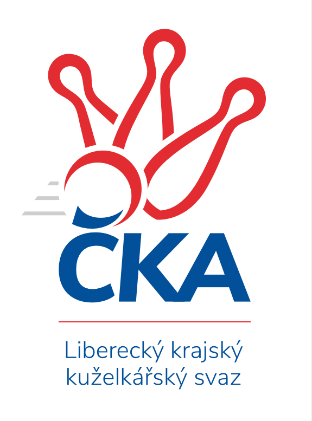 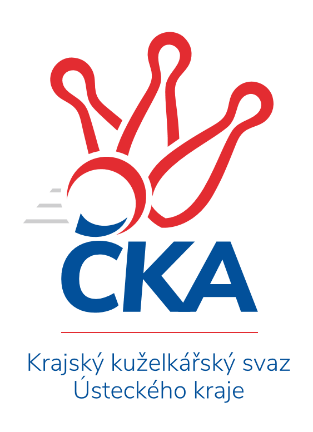 SEVEROČESKÁ DIVIZE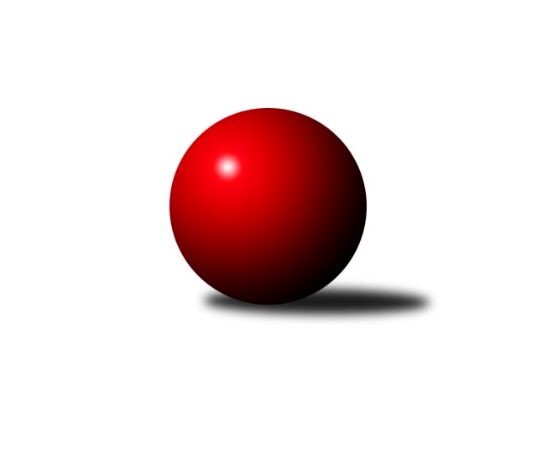 Č.10Ročník 2019/2020	23.11.2019Nejlepšího výkonu v tomto kole: 2840 dosáhlo družstvo: SK SkaliceVýsledky 10. kolaSouhrnný přehled výsledků:TJ VTŽ Chomutov	- TJ Jiskra Nový Bor	6.5:1.5	2820:2650	8.0:4.0	23.11.TJ Kovostroj Děčín	- TJ Lokomotiva Liberec	6:2	2449:2418	7.0:5.0	23.11.SK Děčín	- TJ Sokol Údlice	1.5:6.5	2399:2507	6.0:6.0	23.11.SK Skalice	- TJ Bižuterie Jablonec n. N.	6:2	2840:2736	9.0:3.0	23.11.TJ Doksy	- SK Plaston Šluknov	6:2	2502:2435	7.0:5.0	23.11.TJ Dynamo Liberec B	- TJ KK Louny	2:6	2504:2550	2.0:10.0	23.11.Tabulka družstev:	1.	TJ Sokol Údlice	10	9	0	1	55.5 : 24.5 	71.5 : 48.5 	 2600	18	2.	TJ VTŽ Chomutov	10	7	1	2	51.5 : 28.5 	70.0 : 50.0 	 2601	15	3.	TJ Jiskra Nový Bor	10	7	1	2	50.5 : 29.5 	66.0 : 54.0 	 2603	15	4.	SK Skalice	10	7	0	3	49.0 : 31.0 	71.0 : 49.0 	 2615	14	5.	TJ KK Louny	10	5	1	4	44.0 : 36.0 	68.0 : 52.0 	 2596	11	6.	TJ Bižuterie Jablonec n. N.	10	5	1	4	39.5 : 40.5 	57.0 : 63.0 	 2561	11	7.	TJ Doksy	9	4	1	4	36.0 : 36.0 	54.5 : 53.5 	 2509	9	8.	TJ Lokomotiva Liberec	10	4	1	5	38.5 : 41.5 	58.0 : 62.0 	 2487	9	9.	SK Plaston Šluknov	10	4	0	6	33.0 : 47.0 	56.5 : 63.5 	 2550	8	10.	TJ Dynamo Liberec B	10	2	0	8	33.0 : 47.0 	49.5 : 70.5 	 2489	4	11.	TJ Kovostroj Děčín	9	1	0	8	21.0 : 51.0 	46.0 : 62.0 	 2517	2	12.	SK Děčín	8	0	0	8	12.5 : 51.5 	28.0 : 68.0 	 2475	0Podrobné výsledky kola:	 TJ VTŽ Chomutov	2820	6.5:1.5	2650	TJ Jiskra Nový Bor	Stanislav Rada	 	 261 	 228 		489 	 2:0 	 421 	 	217 	 204		Petr Kohlíček	Petr Lukšík	 	 232 	 205 		437 	 1:1 	 433 	 	222 	 211		Lenka Kohlíčková	Robert Suchomel st.	 	 249 	 218 		467 	 1:1 	 467 	 	232 	 235		Alena Dunková	Karel Valeš	 	 244 	 250 		494 	 2:0 	 427 	 	201 	 226		Michal Gajdušek	Stanislav Šmíd st.	 	 209 	 236 		445 	 1:1 	 451 	 	222 	 229		Petr Kout	Stanislav Šmíd ml.	 	 238 	 250 		488 	 1:1 	 451 	 	245 	 206		Martin Kortanrozhodčí: Stanislav Šmíd st.Nejlepší výkon utkání: 494 - Karel Valeš	 TJ Kovostroj Děčín	2449	6:2	2418	TJ Lokomotiva Liberec	Miroslav Rejchrt	 	 199 	 226 		425 	 2:0 	 382 	 	183 	 199		Nataša Kovačovičová	Adéla Molnár Exnerová	 	 202 	 192 		394 	 1:1 	 381 	 	188 	 193		Jana Susková	Tomáš Novák	 	 211 	 217 		428 	 2:0 	 410 	 	204 	 206		Jana Kořínková	Pavel Piskoř	 	 220 	 222 		442 	 1:1 	 408 	 	182 	 226		Jiří Pachl	Petr Veselý	 	 177 	 204 		381 	 1:1 	 412 	 	215 	 197		Aleš Havlík	Pavel Jablonický	 	 187 	 192 		379 	 0:2 	 425 	 	213 	 212		Václav Vlkrozhodčí: Pavel PiskořNejlepší výkon utkání: 442 - Pavel Piskoř	 SK Děčín	2399	1.5:6.5	2507	TJ Sokol Údlice	Kamila Ledwoňová	 	 193 	 213 		406 	 1:1 	 416 	 	223 	 193		Petr Mako	Pavel Čubr	 	 220 	 199 		419 	 1:1 	 434 	 	207 	 227		František Dobiáš	Aleš Glaser	 	 176 	 169 		345 	 0:2 	 426 	 	196 	 230		Vladimír Hurník	Miloslav Plíšek	 	 213 	 202 		415 	 1:1 	 429 	 	211 	 218		Oldřich Fadrhons	Martin Ledwoň	 	 196 	 204 		400 	 2:0 	 388 	 	194 	 194		Jaroslav Verner *1	Radek Mach	 	 191 	 223 		414 	 1:1 	 414 	 	206 	 208		Martin Vršanrozhodčí: Radek Machstřídání: *1 od 1. hodu Emil CamprNejlepší výkon utkání: 434 - František Dobiáš	 SK Skalice	2840	6:2	2736	TJ Bižuterie Jablonec n. N.	Ladislav Javorek ml.	 	 245 	 252 		497 	 2:0 	 490 	 	239 	 251		Jan Zeman	Jiří Šácha	 	 198 	 237 		435 	 1:1 	 446 	 	220 	 226		Zdeněk Vokatý	Jiří Piskáček	 	 222 	 206 		428 	 0:2 	 452 	 	232 	 220		David Vincze	Libor Hrnčíř	 	 241 	 247 		488 	 2:0 	 460 	 	219 	 241		Pavel Nežádal	Oldřich Vlasák	 	 260 	 251 		511 	 2:0 	 473 	 	255 	 218		Filip Hons	Robert Häring	 	 213 	 268 		481 	 2:0 	 415 	 	212 	 203		Miroslav Pastyříkrozhodčí: Vlasák OldřichNejlepší výkon utkání: 511 - Oldřich Vlasák	 TJ Doksy	2502	6:2	2435	SK Plaston Šluknov	Jiří Klíma st.	 	 206 	 204 		410 	 1:1 	 387 	 	178 	 209		Jan Koldan	Radek Kozák	 	 210 	 191 		401 	 0:2 	 411 	 	214 	 197		Eliška Marušáková	Jaroslava Vacková	 	 210 	 222 		432 	 1:1 	 422 	 	215 	 207		Jan Sklenář	Josef Březina	 	 192 	 210 		402 	 2:0 	 397 	 	188 	 209		Ladislav Hojný	Václav Paluska	 	 203 	 209 		412 	 1:1 	 413 	 	195 	 218		Radek Marušák	Jiří Kuric	 	 236 	 209 		445 	 2:0 	 405 	 	212 	 193		František Tomikrozhodčí: Josef BřezinaNejlepší výkon utkání: 445 - Jiří Kuric	 TJ Dynamo Liberec B	2504	2:6	2550	TJ KK Louny	Zdeněk Pecina ml.	 	 191 	 238 		429 	 1:1 	 408 	 	202 	 206		Jitka Rollová	Ludvík Szabo	 	 209 	 197 		406 	 0:2 	 442 	 	220 	 222		Patrik Lojda	Emílie Císařovská	 	 202 	 204 		406 	 0:2 	 421 	 	203 	 218		Daniela Hlaváčová	Jan Holanec st.	 	 205 	 209 		414 	 0:2 	 421 	 	209 	 212		Radek Jung	Vojtěch Trojan	 	 201 	 204 		405 	 0:2 	 430 	 	222 	 208		Václav Valenta ml.	Zdeněk Pecina st.	 	 227 	 217 		444 	 1:1 	 428 	 	243 	 185		Miroslav Sodomkarozhodčí: Žežulka RomanNejlepší výkon utkání: 444 - Zdeněk Pecina st.Pořadí jednotlivců:	jméno hráče	družstvo	celkem	plné	dorážka	chyby	poměr kuž.	Maximum	1.	Oldřich Vlasák 	SK Skalice	463.37	303.4	160.0	3.6	5/5	(541)	2.	Patrik Lojda 	TJ KK Louny	460.92	305.5	155.4	3.1	6/6	(497)	3.	Jiří Klíma  st.	TJ Doksy	459.20	308.0	151.2	3.6	5/5	(509)	4.	Petr Vajnar 	SK Plaston Šluknov	456.94	303.8	153.2	2.3	6/7	(475)	5.	Martin Vršan 	TJ Sokol Údlice	453.61	303.1	150.6	3.2	6/6	(484)	6.	Jaroslav Verner 	TJ Sokol Údlice	450.30	306.3	144.1	5.0	5/6	(490)	7.	Alena Dunková 	TJ Jiskra Nový Bor	450.21	299.1	151.1	3.1	7/7	(522)	8.	Stanislav Šmíd  ml.	TJ VTŽ Chomutov	449.63	301.7	147.9	1.6	5/5	(488)	9.	Jan Zeman 	TJ Bižuterie Jablonec n. N.	448.27	302.4	145.8	3.5	6/6	(490)	10.	Tomáš Novák 	TJ Kovostroj Děčín	444.72	303.9	140.8	5.1	5/5	(508)	11.	Karel Valeš 	TJ VTŽ Chomutov	444.30	298.4	145.9	4.1	5/5	(503)	12.	Petr Kout 	TJ Jiskra Nový Bor	442.75	302.2	140.6	4.7	7/7	(468)	13.	Vojtěch Trojan 	TJ Dynamo Liberec B	441.76	302.3	139.5	4.6	3/4	(457)	14.	Lenka Kohlíčková 	TJ Jiskra Nový Bor	441.39	298.7	142.7	5.5	7/7	(504)	15.	Zdeněk Pecina  st.	TJ Dynamo Liberec B	441.38	296.0	145.4	3.0	4/4	(480)	16.	Petr Lukšík 	TJ VTŽ Chomutov	441.23	299.6	141.6	3.9	5/5	(459)	17.	Miloslav Plíšek 	SK Děčín	440.95	300.1	140.9	5.3	4/4	(471)	18.	Vladimír Hurník 	TJ Sokol Údlice	440.88	297.7	143.2	4.3	4/6	(455)	19.	Václav Vlk 	TJ Lokomotiva Liberec	440.07	295.4	144.7	2.3	7/7	(481)	20.	Radek Mach 	SK Děčín	439.58	304.3	135.3	6.9	3/4	(464)	21.	Libor Marek 	TJ KK Louny	439.08	302.8	136.3	4.5	6/6	(484)	22.	Radek Jung 	TJ KK Louny	438.67	297.9	140.8	6.1	6/6	(486)	23.	Oldřich Fadrhons 	TJ Sokol Údlice	438.67	302.8	135.9	3.7	6/6	(466)	24.	Pavel Nežádal 	TJ Bižuterie Jablonec n. N.	438.53	296.6	141.9	4.4	5/6	(460)	25.	Ladislav Javorek  ml.	SK Skalice	438.27	304.7	133.6	6.4	5/5	(517)	26.	Libor Hrnčíř 	SK Skalice	438.20	303.7	134.6	7.0	4/5	(518)	27.	Ladislav Bírovka 	TJ Kovostroj Děčín	438.00	300.4	137.6	4.0	4/5	(461)	28.	Filip Hons 	TJ Bižuterie Jablonec n. N.	435.60	300.0	135.6	8.2	5/6	(473)	29.	Radek Marušák 	SK Plaston Šluknov	433.79	293.0	140.8	4.0	7/7	(476)	30.	Stanislav Rada 	TJ VTŽ Chomutov	433.05	296.2	136.9	5.3	4/5	(489)	31.	Pavel Piskoř 	TJ Kovostroj Děčín	431.75	290.7	141.1	7.2	5/5	(453)	32.	Eduard Kezer  ml.	SK Skalice	431.70	306.6	125.2	9.4	5/5	(469)	33.	Martin Kortan 	TJ Jiskra Nový Bor	431.46	291.8	139.6	4.8	7/7	(451)	34.	Petr Kohlíček 	TJ Jiskra Nový Bor	431.14	301.1	130.0	6.3	7/7	(486)	35.	Ladislav Wajsar  ml.	TJ Dynamo Liberec B	431.13	296.8	134.3	6.8	3/4	(459)	36.	Miloš Chovanec 	TJ KK Louny	430.75	304.5	126.3	5.8	4/6	(445)	37.	Ladislav Hojný 	SK Plaston Šluknov	429.20	291.2	138.1	6.3	5/7	(484)	38.	Petr Mako 	TJ Sokol Údlice	429.00	293.5	135.5	5.4	5/6	(480)	39.	Aleš Havlík 	TJ Lokomotiva Liberec	428.36	290.9	137.5	2.3	7/7	(471)	40.	Václav Paluska 	TJ Doksy	427.35	289.8	137.6	5.0	4/5	(446)	41.	Zdeněk Vokatý 	TJ Bižuterie Jablonec n. N.	427.08	297.2	129.8	5.2	5/6	(446)	42.	Jiří Piskáček 	SK Skalice	425.90	296.6	129.4	6.3	4/5	(452)	43.	Eliška Marušáková 	SK Plaston Šluknov	425.62	299.7	125.9	4.8	7/7	(451)	44.	Jitka Rollová 	TJ KK Louny	425.13	291.3	133.9	5.7	5/6	(479)	45.	David Vincze 	TJ Bižuterie Jablonec n. N.	424.63	294.3	130.3	6.8	6/6	(452)	46.	František Dobiáš 	TJ Sokol Údlice	424.40	294.4	130.0	5.8	5/6	(441)	47.	Jiří Kuric 	TJ Doksy	424.08	291.6	132.5	4.8	5/5	(491)	48.	Václav Kořánek 	SK Plaston Šluknov	423.17	294.4	128.8	5.8	6/7	(445)	49.	Robert Suchomel  st.	TJ VTŽ Chomutov	422.76	293.6	129.2	5.5	5/5	(495)	50.	Jiří Šácha 	SK Skalice	422.35	281.5	140.9	4.4	5/5	(454)	51.	Václav Valenta  ml.	TJ KK Louny	421.75	290.9	130.9	7.3	5/6	(477)	52.	Miroslav Zítek 	TJ Sokol Údlice	421.50	287.6	133.9	5.4	4/6	(458)	53.	Stanislav Šmíd  st.	TJ VTŽ Chomutov	418.44	282.7	135.8	4.3	5/5	(469)	54.	Adéla Molnár Exnerová 	TJ Kovostroj Děčín	418.31	288.3	130.0	4.7	4/5	(459)	55.	Miroslav Pastyřík 	TJ Bižuterie Jablonec n. N.	416.84	296.4	120.5	7.7	5/6	(431)	56.	Daniela Hlaváčová 	TJ KK Louny	415.35	288.2	127.2	6.1	5/6	(469)	57.	Jana Susková 	TJ Lokomotiva Liberec	414.36	283.4	131.0	5.3	7/7	(476)	58.	Jaroslava Vacková 	TJ Doksy	414.08	287.2	126.9	9.4	5/5	(458)	59.	Pavel Čubr 	SK Děčín	408.70	286.9	121.9	9.3	4/4	(432)	60.	Kamila Ledwoňová 	SK Děčín	405.40	288.6	116.9	11.3	4/4	(461)	61.	Michal Gajdušek 	TJ Jiskra Nový Bor	405.08	287.8	117.3	9.1	6/7	(434)	62.	Pavel Jablonický 	TJ Kovostroj Děčín	404.88	285.5	119.4	9.4	5/5	(444)	63.	Ludvík Szabo 	TJ Dynamo Liberec B	403.32	281.1	122.2	7.5	4/4	(451)	64.	Josef Březina 	TJ Doksy	402.84	287.4	115.5	12.4	5/5	(443)	65.	Jan Holanec  st.	TJ Dynamo Liberec B	402.25	276.6	125.6	8.6	4/4	(427)	66.	Emílie Císařovská 	TJ Dynamo Liberec B	401.96	278.3	123.7	8.4	4/4	(419)	67.	Jana Kořínková 	TJ Lokomotiva Liberec	401.44	283.8	117.6	10.2	6/7	(441)	68.	Martin Ledwoň 	SK Děčín	400.63	283.3	117.3	8.6	4/4	(452)	69.	Aleš Glaser 	SK Děčín	400.08	281.3	118.8	14.9	3/4	(432)	70.	Petr Veselý 	TJ Kovostroj Děčín	389.70	267.9	121.8	9.2	4/5	(419)	71.	Jiří Tůma 	TJ Bižuterie Jablonec n. N.	389.56	282.3	107.3	9.5	4/6	(430)	72.	Nataša Kovačovičová 	TJ Lokomotiva Liberec	388.25	273.0	115.3	11.6	7/7	(425)	73.	Jiří Kucej 	TJ Doksy	387.13	274.5	112.6	9.3	5/5	(413)		Pavel Nevole 	TJ Kovostroj Děčín	459.00	314.0	145.0	5.0	1/5	(459)		Zdeněk Pecina  ml.	TJ Dynamo Liberec B	436.00	300.3	135.7	5.8	1/4	(472)		Robert Häring 	SK Skalice	430.17	293.7	136.5	5.3	3/5	(481)		Jan Pašek  ml.	TJ Lokomotiva Liberec	428.75	291.5	137.3	4.3	2/7	(451)		Miroslav Sodomka 	TJ KK Louny	428.00	308.0	120.0	8.0	1/6	(428)		Miroslav Rejchrt 	TJ Kovostroj Děčín	425.00	286.0	139.0	5.0	1/5	(425)		Radek Chomout 	TJ Dynamo Liberec B	422.00	279.5	142.5	4.0	2/4	(434)		Martin Vondráček 	TJ Sokol Údlice	421.75	288.3	133.5	7.3	2/6	(460)		Ondřej Šmíd 	TJ VTŽ Chomutov	418.00	294.0	124.0	6.0	1/5	(418)		Miroslav Bachor 	TJ Kovostroj Děčín	417.00	275.0	142.0	2.0	1/5	(417)		Anton Zajac 	TJ Lokomotiva Liberec	414.17	290.8	123.3	7.2	3/7	(418)		Zdeněk Jonáš 	SK Plaston Šluknov	414.00	294.0	120.0	12.0	1/7	(414)		Jan Sklenář 	SK Plaston Šluknov	413.50	292.3	121.2	8.1	4/7	(442)		Dančo Bosilkov 	TJ VTŽ Chomutov	411.00	287.0	124.0	4.0	1/5	(411)		Jan Řeřicha 	TJ Jiskra Nový Bor	409.50	275.0	134.5	9.5	2/7	(456)		Jaromír Tomášek 	TJ Lokomotiva Liberec	409.00	291.7	117.3	11.3	3/7	(420)		Jiří Pachl 	TJ Lokomotiva Liberec	408.00	282.0	126.0	9.0	1/7	(408)		Filip Prokeš 	TJ VTŽ Chomutov	406.00	283.0	123.0	11.0	1/5	(406)		Michal Buga 	TJ Bižuterie Jablonec n. N.	403.00	269.0	134.0	6.0	1/6	(403)		Radek Kozák 	TJ Doksy	401.00	279.0	122.0	6.0	1/5	(401)		Zdeněk Chadraba 	TJ Doksy	396.00	273.5	122.5	8.5	2/5	(401)		František Tomik 	SK Plaston Šluknov	395.75	273.5	122.3	7.0	4/7	(405)		Jan Koldan 	SK Plaston Šluknov	395.50	284.5	111.0	7.5	2/7	(404)		Petr Kramer 	SK Děčín	394.50	283.5	111.0	8.5	2/4	(407)		František Pfeifer 	TJ KK Louny	387.00	295.0	92.0	14.0	1/6	(387)		Ivan Novotný 	SK Děčín	384.25	271.5	112.8	10.5	2/4	(399)		Tomáš Mrázek 	TJ Kovostroj Děčín	380.00	273.0	107.0	13.5	2/5	(403)		Emil Campr 	TJ Sokol Údlice	379.00	277.0	102.0	8.5	2/6	(388)		Hana Vnoučková 	TJ Dynamo Liberec B	347.50	241.5	106.0	14.5	2/4	(382)		Jiří Jablonický 	TJ Kovostroj Děčín	347.00	267.0	80.0	14.0	1/5	(347)Sportovně technické informace:Starty náhradníků:registrační číslo	jméno a příjmení 	datum startu 	družstvo	číslo startu18077	Radek Kozák	23.11.2019	TJ Doksy	1x21442	Miroslav Sodomka	23.11.2019	TJ KK Louny	1x13099	Miroslav Rejchrt	23.11.2019	TJ Kovostroj Děčín	1x
Hráči dopsaní na soupisku:registrační číslo	jméno a příjmení 	datum startu 	družstvo	Program dalšího kola:11. kolo29.11.2019	pá	16:30	TJ Jiskra Nový Bor - SK Skalice	30.11.2019	so	9:00	TJ KK Louny - TJ Kovostroj Děčín	30.11.2019	so	9:00	SK Plaston Šluknov - TJ Dynamo Liberec B	30.11.2019	so	9:00	TJ Sokol Údlice - TJ Doksy	30.11.2019	so	10:00	TJ Lokomotiva Liberec - TJ VTŽ Chomutov	30.11.2019	so	14:00	TJ Bižuterie Jablonec n. N. - SK Děčín	Nejlepší šestka kola - absolutněNejlepší šestka kola - absolutněNejlepší šestka kola - absolutněNejlepší šestka kola - absolutněNejlepší šestka kola - dle průměru kuželenNejlepší šestka kola - dle průměru kuželenNejlepší šestka kola - dle průměru kuželenNejlepší šestka kola - dle průměru kuželenNejlepší šestka kola - dle průměru kuželenPočetJménoNázev týmuVýkonPočetJménoNázev týmuPrůměr (%)Výkon5xOldřich VlasákSK Skalice5114xOldřich VlasákSK Skalice112.955114xLadislav Javorek ml.SK Skalice4972xKarel ValešChomutov110.944944xKarel ValešChomutov4943xLadislav Javorek ml.SK Skalice109.854971xJan ZemanJablonec4901xStanislav RadaChomutov109.824891xStanislav RadaChomutov4894xStanislav Šmíd ml.Chomutov109.594882xStanislav Šmíd ml.Chomutov4881xPavel PiskořKov. Děčín109.33442